Payment: Cash          Check (payable to “Greater Than Goods, LLC”)Each order may take up to 1 week to fill once payment has been completed.Delivery:  I live in the Roanoke Valley and would like FREE delivery I would like a quote for cost of shipping Other      _____________________Submit Order Form & Payment: Email to GreaterThanGoods@gmail.com or mail to Greater Than Goods, LLC, 1022 Winona Ave SW, Roanoke, VA 24015.More Info: Check out www.GreaterThanGoods.comfirst namefirst namefirst namelast namelast namelast name(address)(address)(address)(address)(address)(address)(address)(city, state)(city, state)(city, state)(city, state)(city, state)(zip code)(phone)(e-mail)(e-mail)(e-mail)(e-mail)(e-mail)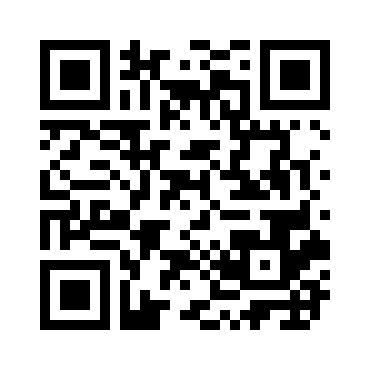 Omniboard® Order Formfrom Greater Than Goods, LLC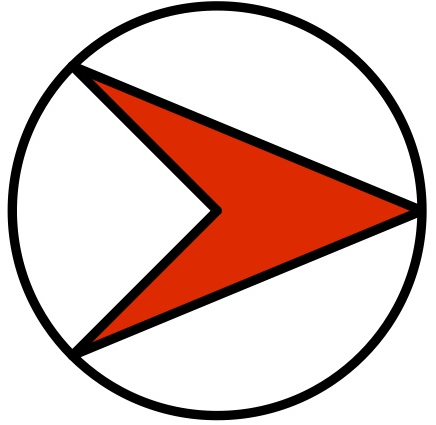 Price PerQtyTotalOmniboard® as Flipboards2 x Basic Omniboards® (hardboard material)2 x collapsible black-wire stands with 1.5” lip
4 x binder rings, 1" diameter
6 x sheet protectors$19.99Omniboard® with Graphing Kits & as Flipboards2 x Basic Omniboards® (hardboard material)2 x collapsible black-wire stands with 1.5” lip
4 x binder rings, 1" diameter
6 x sheet protectors+8 x base-stands
8 x (+2 extra) green base-stand stoppers
40 x ringed-pegs
2 x laminated X and Y axes
1 x digital link to graphing lesson$44.99Subtotal:Subtotal:Subtotal:+5.3%Virginia Sales Tax:+5.3%Virginia Sales Tax:+5.3%Virginia Sales Tax:Amount due:Amount due:Amount due: